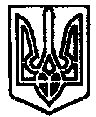       УКРАЇНА	                        ПОЧАЇВСЬКА  МІСЬКА  РАДА                                 ВОСЬМЕ  СКЛИКАННЯТРИНАДЦЯТА СЕСІЯ РІШЕННЯВід «     » грудня 2021 року						№ПРОЕКТПро передачу коштів з Почаївського міського бюджету до Кременецького міського бюджетуна оплату енергоносіїв КНП Кременецький центр первинної медико-санітарної допомогиРозглянувши лист Кременецької міської ради 1824/02-25 від 05.11.2021 року, з метою забезпечення відповідних обсягів фінансування для покриття витрат за енергоносії КНП Центр надання первинної медико-санітарної допомоги Кременецької міської ради, у зв’язку із зростанням вартості тарифів на газ, керуючись ст.89, 91 Бюджетного Кодексу України, Законом України «Про місцеве самоврядування в Україні», Почаївська міська радаВИРІШИЛА:1. Передати кошти з Почаївського місцевого бюджету до Кременецького міського бюджету як іншу субвенцію у вигляді міжбюджетного трансферту в сумі 90,00 тис. (дев’яносто тисяч) гривень на галузь «Охорона здоров’я» на оплату комунальних послуг та енергоносіїв комунальними закладами охорони здоров’я первинної ланки медицини».2. Затвердити текст договору про передачу та прийняття іншої субвенції з Почаївського міського бюджету до Кременецького міського бюджету згідно з додатком 1.3. Доручити міському голові Бойку В.С. підписати договір  про передачу та прийняття видатків іншої субвенції з Почаївського міського бюджету до Кременецького міського бюджету.4. Контроль за виконанням даного рішення покласти на постійну комісію з питань фінансів, бюджету, планування соціально-економічного розвитку, інвестицій та міжнародного співробітництва.Андрій ЧУБИКДодаток 1 до рішення міської ради №від «  » грудня 2021рДОГОВІР №_ПРО ПЕРЕДАЧУ ТА ПРИЙНЯТТЯ ВИДАТКІВ ІНШОЇ СУБВЕНЦІЇ з Почаївського міського бюджету до Кременецького міського бюджетум. Почаїв										___________Почаївська міська рада в особі Почаївського міського голови Бойка Василя Сергійовича, ( надалі передавач субвенції), який діє на підставі Закону України «Про місцеве самоврядування в Україні», з однієї сторони та Кременецька міська рада в особі Кременецького міського голови Смаглюка Андрія Миколайовича, (надалі отримувач субвенції), який діє на підставі Закону України «Про місцеве самоврядування в Україні», з другої сторони, (разом – Сторони), з метою своєчасності, рівномірності, гарантованості та повноти перерахування трансферту відповідно до ст. 93, ст.101 Бюджетного кодексу України, уклали цей договір про наступне:ПРЕДМЕТ ДОГОВОРУПредметом цього договору є передача коштів іншої субвенції на галузь охорони здоров’я з Почаївського міського бюджету до Кременецького міського бюджету у вигляді міжбюджетного трансферту в розмірі 90,00 тис. (дев’яносто тисяч) грн. Цим договором Сторони встановлюють, що кошти з Почаївського міського бюджету будуть перераховуватися до Кременецького міського бюджету відповідно до затвердженого помісячного розпису видатків Почаївського міського бюджету.ОБОВ’ЯЗКИ СТОРІН2.1. Передавач субвенції зобов’язується проводити перерахунок коштів іншої субвенції на галузь «Охорони здоров’я» на рахунок Кременецького міського бюджету в розмірі 90,00 тис. (дев’яносто тисяч) грн.2.2. Отримувач субвенції зобов’язується спрямувати кошти на рахунок установи «КНП Центр первинної медико-санітарної допомоги» для здійснення видатків по галузі «Охоронна здоров’я» на:	оплату комунальних послуг та енергоносіїв комунальними закладами охорони здоров’я первинної ланки медицини, що знаходяться на території Почаївської міської територіальної громади в сумі 90,00 тис. (дев’яносто тисяч) грн;ВІДПОВІДАЛЬНІСТЬ СТОРІН3.1. Цей договір укладений в двох автентичних примірниках українською мовою (по одному кожній із сторін ). 3.2. Сторони несуть відповідальність за невиконання або неналежне виконання умов цього договору в порядку, передбаченому чинним законодавством України.СТРОКИ ДІЇ ДОГОВОРУ, ПОРЯДОК ВНЕСЕННЯ ЗМІН ТА ДОПОВНЕНЬ4.1. Цей договір вступає в силу з моменту його підписання обома сторонами і діє до 31 грудня 2021 року включно.4.2. Зміни та доповнення до цього договору вносяться за письмовою згодою сторін на підставі додаткової угоди.ЮРИДИЧНІ АДРЕСИ СТОРІН47025 м. Почаїв				47000, м. Кременецьвул. Возз’єднання,16			вул. ____________________Почаївська міська рада			Кременецька міська радаПочаївський міський голова		Кременецький міський голова____________ Василь  Бойко	______________Андрій Смаглюк